           КАРАР                                                              ПОСТАНОВЛЕНИЕОб утверждении положения о порядке использования бюджетных ассигнований резервного фонда администрации сельского поселения Учпилинский сельсовет муниципального района Дюртюлинский район  Республики БашкортостанВ соответствии со статьей 81 Бюджетного кодекса Российской Федерации и статьей 28 решения Совета муниципального района Дюртюлинский район  "Об утверждении Положения о бюджетном процессе в муниципальном районе Дюртюлинский район Республики Башкортостан", руководствуясь п.1пп.1ст.15 Федерального закона «Об общих принципах организации местного самоуправления в РФ» №131-ФЗ от 06.10.2003 года  ПОСТАНОВЛЯЮ:  1. Утвердить прилагаемое Положение о порядке использования бюджетных ассигнований резервного фонда администрации сельского поселения Учпилинский сельсовет муниципального района Дюртюлинский район Республики Башкортостан.2. Обнародовать настоящее постановление на информационном стенде в здании администрации сельского поселения Учпилинский сельсовет муниципального района Дюртюлинский район Республики Башкортостан по адресу: с. Учпили, ул.Советская, 48  и на  официальном сайте в сети «Интернет».3. Контроль за целевым и эффективным использованием выделенных из резервного фонда администрации сельского поселения Учпилинский сельсовет муниципального района Дюртюлинский район Республики Башкортостан бюджетных ассигнований оставляю за собой.Глава сельского поселения                                                    М.И.Ахметовс. Учпили04 апреля 2022 года№ 4/2                                                                                         Утверждено                                                                           постановлением главы администрации                                                                           сельского поселения Учпилинский                                                                           сельсовет муниципального района                                                                           Дюртюлинский район                                                                           Республики Башкортостан                                                                           от 04.04.2022. № 4/2ПОЛОЖЕНИЕо порядке использования бюджетных ассигнований резервного фонда администрации сельского поселения Учпилинский сельсовет муниципального района Дюртюлинский район Республики Башкортостан1. Резервный фонд администрации сельского поселения Учпилинский сельсовет муниципального района  Дюртюлинский район  Республики Башкортостан (далее - Резервный фонд) создается для финансового обеспечения непредвиденных расходов и мероприятий местного значения, не предусмотренных в бюджете сельского поселения Учпилинский сельсовет муниципального района Дюртюлинский район Республики Башкортостан на соответствующий финансовый год и плановый период.2. Средства Резервного фонда администрации сельского поселения Учпилинский сельсовет муниципального района Дюртюлинский район Республики Башкортостан направляются на финансовое обеспечение:проведения аварийно-восстановительных работ и иных мероприятий, связанных с ликвидацией последствий стихийных бедствий и других чрезвычайных ситуаций;оказания единовременной материальной помощи гражданам, пострадавшим от стихийных бедствий и других чрезвычайных ситуаций;проведения национальных и районных выставок, ярмарок, фестивалей, семинаров, совещаний, симпозиумов, конференций, форумов общегосударственного значения, юбилейных, праздничных мероприятий и торжественных приемов;конкурсов и соревнований, премирования и награждения их победителей и призеров, изготовления дипломов и кубков;оказания единовременной поддержки творческих коллективов и общественных объединений;выплаты разовых премий и оказания разовой материальной помощи гражданам за заслуги перед районом;проведения особо значимых разовых мероприятий в области социальной политики, а также деятельности объектов инфраструктуры;проведения экстренных и противоэпидемических мероприятий;проведения ремонтных и восстановительных работ по заявкам органа местного самоуправления сельского поселения муниципального района;дополнительных расходов, связанных с изменением структуры органов местной власти;расходов на оказание гуманитарной помощи;других непредвиденных мероприятий.3. Общий размер Резервного фонда определяется решением о бюджете сельского поселения Учпилинский сельсовет муниципального района Дюртюлинский район Республики Башкортостан на соответствующий финансовый год  и плановый период.Решения о выделении бюджетных ассигнований из Резервного фонда принимаются в тех случаях, когда средств, находящихся в распоряжении администрации сельского поселения Учпилинский сельсовет муниципального района Дюртюлинский район Республики Башкортостан, осуществляющих эти мероприятия, недостаточно.Основанием для предоставления средств Резервного фонда является распоряжение главы администрации сельского поселения Учпилинский сельсовет муниципального района Дюртюлинский район Республики Башкортостан (далее - распоряжение).4. Заявители обращаются с просьбой о выделении дополнительных средств из Резервного фонда в адрес  главы  администрации сельского поселения Учпилинский сельсовет муниципального района Дюртюлинский район Республики Башкортостан. К обращению прилагаются все подтверждающие документы (расчеты, сметы, копии договоров, контрактов, счетов). 5. Вопросы оказания разовой материальной помощи гражданам рассматриваются комиссионно, с участием главы администрации сельского поселения   Учпилинский сельсовет муниципального района Дюртюлинский район Республики Башкортостан.6. Распоряжение является основанием для внесения соответствующих изменений в сводную бюджетную роспись бюджета сельского поселения Учпилинский сельсовет муниципального района Дюртюлинский район Республики Башкортостан.7. Средства, выделяемые из Резервного фонда, подлежат  использованию для исполнения расходных обязательств в течение финансового года, в котором они были предназначены.  Управляющий делами                                                            Д.А. Адиева       БАШКОРТОСТАН  РЕСПУБЛИКАhЫ          ДYРТθЙЛθ РАЙОНЫМУНИЦИПАЛЬ РАЙОНЫНЫНθСБYЛӘ  АУЫЛ СОВЕТЫАУЫЛ БИЛӘМӘhЕ ХАКИМИӘТЕ Адрес: Совет урамы,48, θсбγлə ауылы, Башкортостан  Республикаһы, 452309.Тел/факс (34787) 68-2-31,E-mail: uchpili@ufamts.ru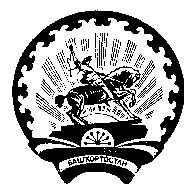 АДМИНИСТРАЦИЯ СЕЛЬСКОГО  ПОСЕЛЕНИЯ УЧПИЛИНСКИЙ СЕЛЬСОВЕТ МУНИЦИПАЛЬНОГО РАЙОНА ДЮРТЮЛИНСКИЙ РАЙОН                 РЕСПУБЛИКИ БАШКОРТОСТАН Адрес: Советская ул., 48, с. Учпили, Дюртюлинский район, Республика Башкортостан, 452309.Тел/факс (34787)  68-2-31E-mail: uchpili@ufamts.ru